EE1.4- Systèmes de production d'énergie thermiqueFichiers du corpus de connaissances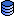 EE1.4- Systèmes de production d'énergie thermiqueObjectifs à atteindreConnaissance technique sur les installations actuelles de production thermique à partir des 2 énergies économiquement intéressantes : Le gaz et le boisNiveau des connaissances envisageableCelles des BTS FEEVolume horaire du module en présentiel3 heuresCompétences professionnelles viséesCO1.3. Définir la structure, la constitution d’un système en fonction des caractéristiques technico-économiques et environnementales attenduesPlace du module au sein du parcoursEE1.4Questions pour l’auto positionnement du stagiaire- Questionnement de combustion- Questionnement sur la constitution d’une installation de chauffage à eau chaudePré requis des stagiairesVoir ci dessusRésultats collectifs attendus à l’issue du moduleDégager une synthèse de cours élèves et 2 ébauches de TD élève : Applications sur l’étude de performances énergétiques d’installations bois et gazActivités pédagogiquesVisualisation et explications des documents présentés dans le moduleMéthodes pédagogiques à mettre en œuvre par les formateurs- présenter en présentiel le module ;- indiquer les rappels ou compléments théoriques à connaître pour une bonne compréhension du module ;- échanger entre les stagiaires et le formateur ;- proposer à chaque stagiaire les compléments proposés par les concepteurs et/ou le formateur à étudier à distance ;Systèmes mis en œuvreaucunLogiciels utilisésNéantOutils mobilisés, le cas échéant- animations Flash ;- vidéos de présentation.Évaluation éventuelleAuto évaluation à l’issue du moduleQuestionnaireConseils pour le formateurÀ définir en fonction du module proposéBibliographie...Webographie...Pour aller plus loin……Conseil de pédagogie Conseil de pédagogie (Attention, cette note n’est vue que par les formateurs et rôles d’encadrement pédagogique) 
Expliquer dans cette note les choix pédagogiques effectués lors de la conception de ce parcours de formation. Elle est à destination des formateurs qui utiliseront ce parcours pour leur formation. (Attention, cette note n’est vue que par les formateurs et rôles d’encadrement pédagogique) 
Expliquer dans cette note les choix pédagogiques effectués lors de la conception de ce parcours de formation. Elle est à destination des formateurs qui utiliseront ce parcours pour leur formation.  Combustion_STI2D.doc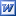 1Mo14 juin 2011, 08:48 Comparatif_chaudiere_STI2D.doc378.5Ko14 juin 2011, 08:48